Aanvraag 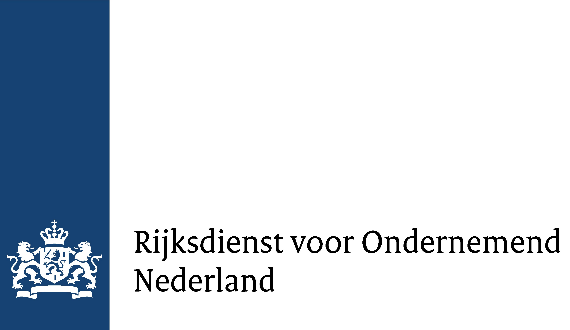 Advies MeetplanMet dit formulier vraagt u advies voor een meetplan aan. Als u een proefstal heeft, moet u metingen laten doen. Hiervoor werkt u samen met een meetorganisatie. Die organisatie maakt een meetplan. Met het advies weet u of het meetplan voldoet aan het geldende meetprotocol.Wilt u weten wat er in het meetplan moet staan? Dit vindt u op www.rvo.nl/veehouder/innovatieve-stalsystemen.Bijlagen bij uw aanvraag
Stuur deze verplichte bijlagen mee voor een volledige aanvraag:meetplanons advies over het innovatieve stalsysteem. U krijgt dit van uw producentplattegrond met afmetingen van de stal en de dierverblijven daarin (schaal 1:100 of 1:200)afbeelding van de doorsnede met details van de stal (schaal 1:20 of 1:50)situatietekening van de bedrijfslocatie met de ligging van de proefstalDaarnaast stuurt u ook deze bijlage mee als dit van toepassing is:machtigingsformulierUw aanvraag versturen
U stuurt dit formulier met de bijlagen naar rav@rvo.nl.Meer informatie
Vul alle onderdelen van het formulier in. Wij behandelen alleen volledig ingevulde formulieren.Hebben wij een positief advies gegeven over het meetplan? Dit geeft geen garantie over goedkeuring van uw meetrapporten, maar zorgt wel dat het beoordelen daarvan sneller gaat. Wij beoordelen de meetrapporten los van elkaar. Goedkeuring van één meetrapport zegt dus niets over goedkeuring van andere rapporten. Meer informatie vindt u op www.rvo.nl/innovatieve-stalsystemen.Algemene gegevensDatum en dossiernummerVul hieronder de datum in.DatumDossiernummerGegevens over de veehouderVul hieronder uw gegevens in of de gegevens van de veehouder met de proefstal.NaamKVK-nummerStraat en huisnummerPostcodeWoonplaatsE-mailadresTelefoonnummerAanvraag door een tussenpersoonDoet u de aanvraag als tussenpersoon (gemachtigde)?  Nee, ik doe de aanvraag voor mijn eigen bedrijf. Ga verder met de gegevens van de proefstal.  Ja, ik ben gemachtigd om de aanvraag te doen. Vul hieronder uw gegevens in. U stuurt ook een ondertekend machtigingsformulier mee als bijlage. U vindt dit formulier op www.rvo.nl/veehouder/innovatieve-stalsystemen.NaamE-mailadresTelefoonnummerGegevens van de proefstalVul deze gegevens alleen in als ze anders zijn dan de gegevens van de veehouder.Straat en huisnummerWoonplaatsGegevens van de producent van het innovatieve systeemVul hieronder de gegevens in van de producent van het innovatieve stalsysteem.Naam bedrijfKVK-nummerNaam stalsysteemNaam contactpersoonE-mailadresTelefoonnummerGegevens van de meetorganisatieVul hieronder de gegevens in van de meetorganisatie die het meetplan gemaakt heeft.Naam bedrijfNaam contactpersoonE-mailadresTelefoonnummerType uitstootWelk type uitstoot wordt gemeten volgens het meetplan?  Geur  Ammoniak  Fijnstof(Wij vullen dit voor u in)